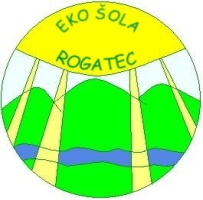 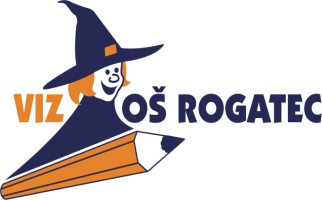 VIZ OSNOVNA ŠOLA ROGATEC, ENOTA VRTECPtujska cesta 30, 3252 Rogatec  Izpolni vrtec:	                                                                    šifra otroka: |    |    |    |    |    |    datum  vključitve otroka v vrtec: 		              	                  datum prejema dopolnjene vloge: 		           	             .    oddelek: ____________________DOPOLNITEV PODATKOV za šolsko leto 2024/251.Podpisani(a) ________________________________________________ želim vpisati svojega otroka ___________________________________________________________, rojenega dne _________________, spol:  Ž  - M,                                      (ime in priimek otroka)EMSO    |    |    |    |    |    |    |    |    |    |    |    |    |    |  v VRTEC ROGATEC.Stalni naslov prebivališča otroka _________________________________________________________________________2.  Otroka želim vključiti v oddelek vrtca (obkrožite):ROGATECDOBOVECin sicer v naslednji program:1. CELODNEVNI PROGRAM – v trajanju do 9 ur2. SKRAJŠANI POLDNEVNI PROGRAM – v trajanju do 5 ur   (le za otroke starejše od 3 let od 7.30 do 12.30 ure, izvajal se bo le, če bo v vrtcu dovolj prostora za samostojni oddelek!)Predvidoma bom otroka pripeljal v vrtec  ob _______uri,  po njega bom prihajal-a predvidoma okrog _______ure.Programa po Pravilniku o postopku sprejema otrok v vrtec (Uradni list RS, št. 54/20) med šolskim letom ne morete spreminjati!3.Podatki o starših:Ime in priimek matere:_____________________________________________________________________________________Naslov matere:_________________________________________________, EMSO |    |    |    |    |    |    |    |    |    |    |    |    |    |   Zaposlena v: _______________________________________________Poklic:_________________________________________Delovni čas matere je od ______ do_______, telefon matere: ____________________ telefon v službi:_________________Elektronski naslov:__________________________________________________Ime in priimek očeta: ______________________________________________________________________________________ Naslov očeta:__________________________________________________, EMSO |    |    |    |    |    |    |    |    |    |    |    |    |    |   Zaposlen v: _______________________________________________Poklic:__________________________________________Delovni čas očeta je od _______ do_______, telefon očeta: ____________________telefon v službi: ______________Elektronski naslov:__________________________________________________4.V času otrokovega bivanja v vrtcu je za nujna sporočila še dosegljiv (razen staršev!):Ime in priimek: __________________________, naslov: ____________________________        telefon: ______________________, sorodstvo z otrokom : ___________________________Ime in priimek: __________________________, naslov: ____________________________        telefon: ______________________, sorodstvo z otrokom : ___________________________5.Navedite morebitne zdravstvene posebnosti vašega otroka, na katere nas želite starši opozoriti:6.Vpišite, na kaj še moramo biti v vrtcu posebej pozorni (posebnosti pri hranjenju, spanju, ima svojo igračo …):7.Morebitne priloge k vlogi za vpis otroka, ki dajejo prednost pri sprejemu v vrtec (20. člen Zakona o vrtcih, Ur. l. RS, št. 100/05):Potrdilo Centra za socialno delo o ogroženosti družineListine, ki dokazujejo, da vpisujete otroka s posebnimi potrebami (8. člen Zakona o vrtcih, Ur. l. RS, št. 100/05).8.IZJAVAS podpisom Vloge za vpis potrjujem, da sem seznanjen s Pravilnikom o varnosti otrok. Prav tako sem seznanjen Pravilnikom o plačilih staršev za programe v vrtcih. Opomba: Oba pravilnika sta na ogled na oglasnih deskah vrtca.9.V skladu s 7. točko 87. člena Zakona o pravilih cestnega prometa /ZPrCP  (Ur. l. RS, št. 109/10) morajo imeti otroci na poti v vrtec ter domov spremstvo polnoletne osebe. Spremljevalci so lahko tudi otroci, starejši od 10 let in mladoletniki, če to dovolijo starši, skrbniki oz. rejniki.POOBLAŠČAMO  še NASLEDNJE OSEBE:__________________________________ - sorodstvo z otrokom _____________________________________________________ - sorodstvo z otrokom _____________________________________________________ - sorodstvo z otrokom _____________________________________________________ - sorodstvo z otrokom ___________________IZJAVA: (op.v skladu s predpisi je zagotovljeno varstvo osebnih podatkov)Vlagatelj(ica) izjavljam, da so vsi podatki v vlogi resnični, točni in popolni, za kar prevzemam materialno in kazensko odgovornost.Obvezujem se, da bom vsako spremembo podatkov pisno javil/a v osmih dneh na upravo Vrtca Rogatec.Dovoljujem, da se podatki o družini zbirajo in obdelujejo v skladu s Pravilnikom o zbiranju in varstvu osebnih podatkov na področju predšolske vzgoje (Ur. l. RS št. 80/2004) zaradi vodenja postopka vključitve otroka v program vrtca, zaradi ustreznega dela z otrokom pri izvedbi programov, zaradi sodelovanja s starši, zaradi spremljanja plačil staršev za program vrtca in v namen vodenja zakonsko predpisanih evidenc vrtca.Datum:_________________                                                                                  Podpis vlagatelja (oče mati skrbnik): _______________________________Otrok je vključen v vrtec,  v oddelek:____________________________ dne __________________________.                                          Žig                                                                     Podpis odgovorne osebe vrtca:_______________________ 